桃園市金源興銀樓，於今日10點50分被搶3條5兩黃金，搶匪特徵為男生身高約173公分左右、著黑色外套瘦高體型，一條5兩重景福條，兩條5兩重蘋果條，如圖,如店家有收到類似黃金條塊，請速報公會或警局，如有進一步詳細資料，再另行通知，謝謝。桃園市跟新北市是隔壁，有可能搶匪會拿到新北市銀樓會員賣，請會員收購金飾要照程序處理比較有保障。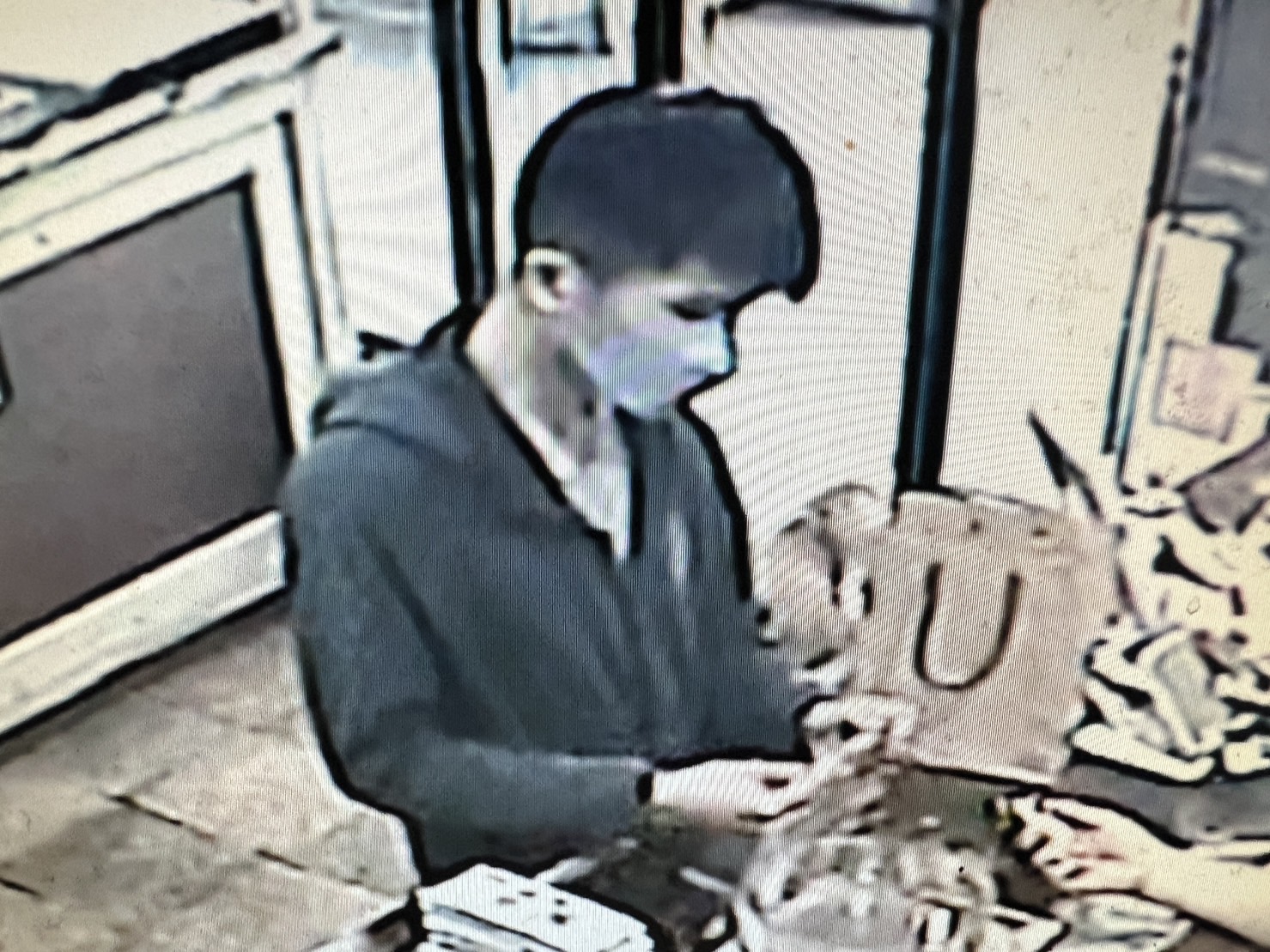 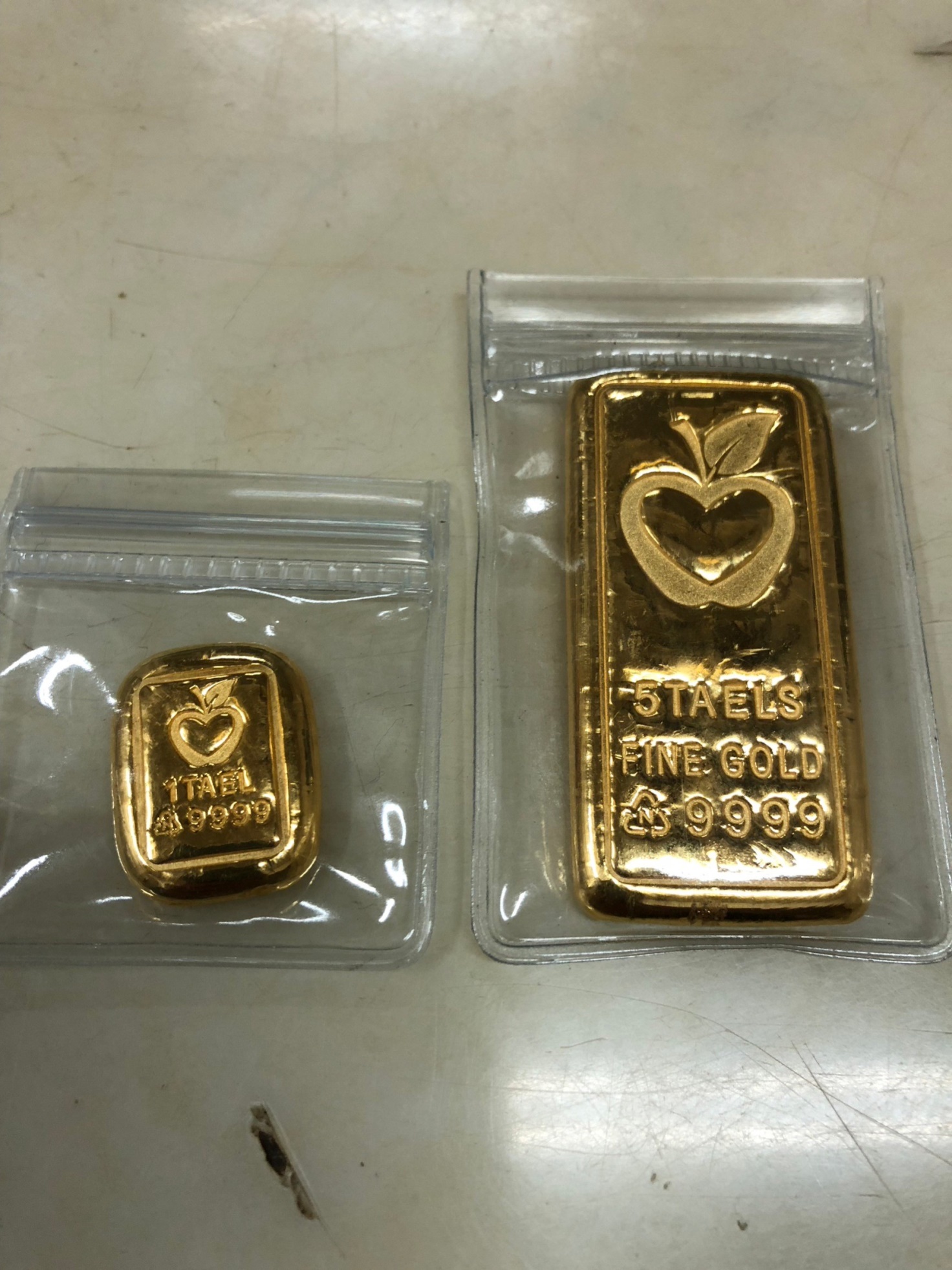 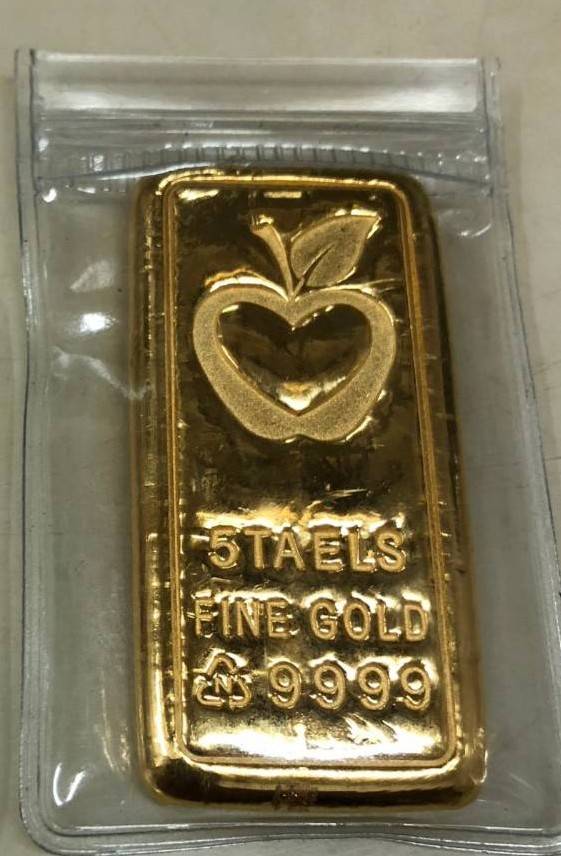 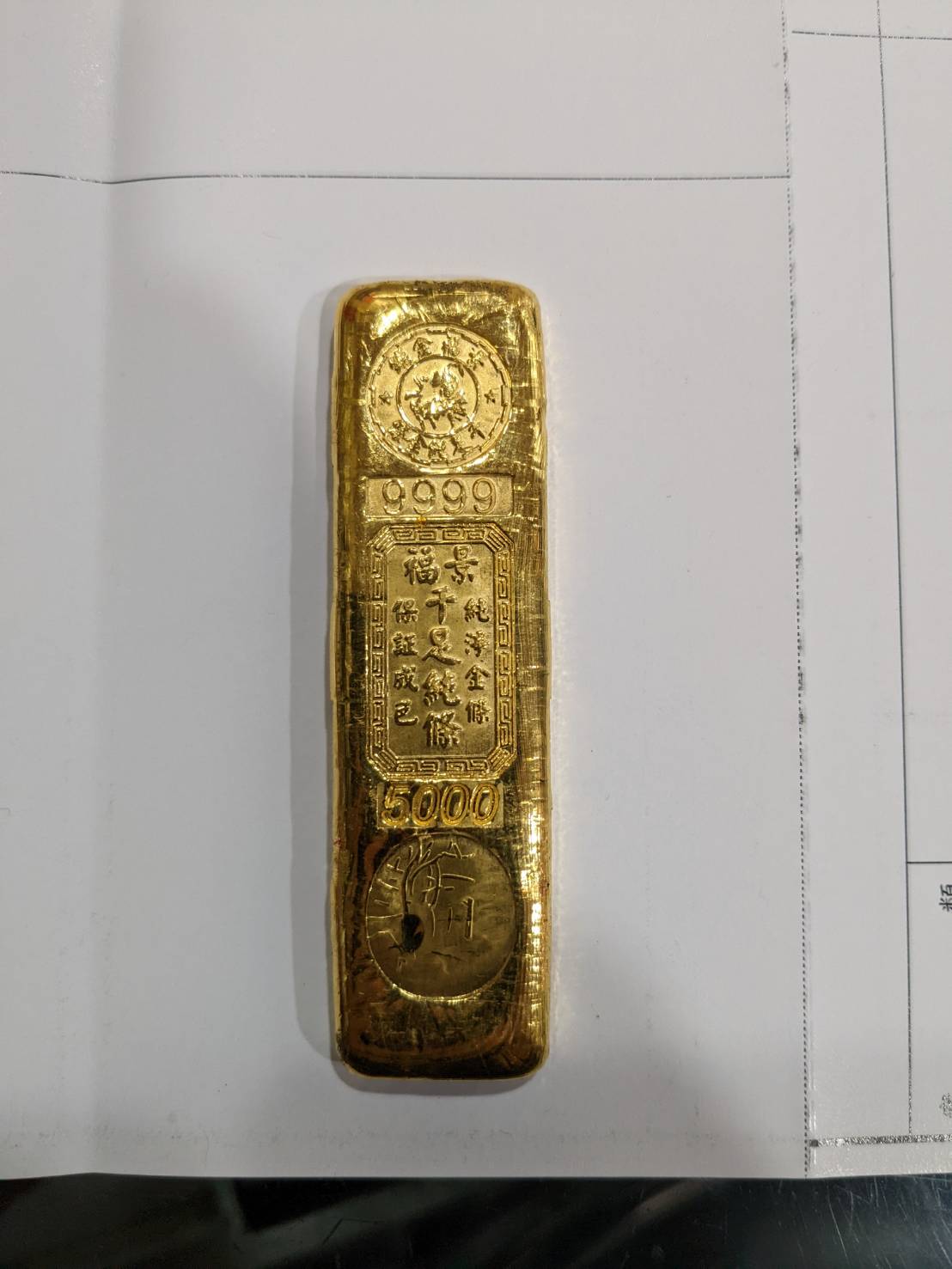 